								Name: ________________________________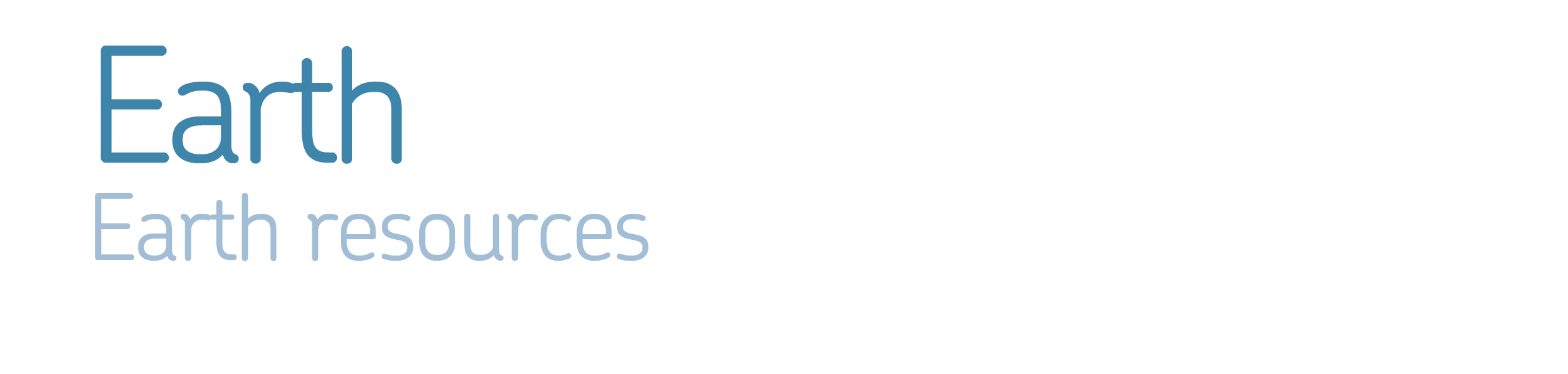 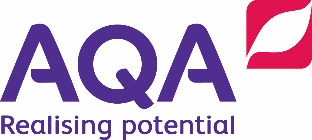 								Date: _________________________________    Predict the method used for extracting metal based on its position in the reactivity series.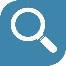 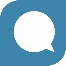 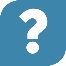 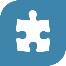 Know    -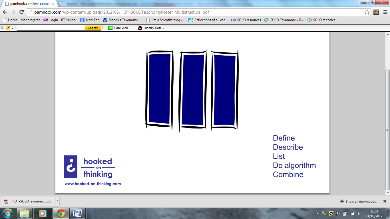 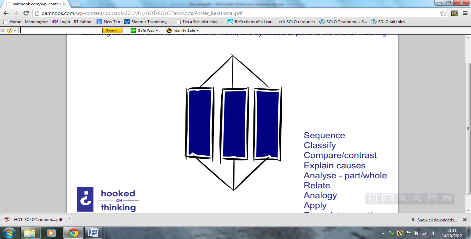 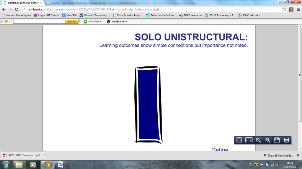 Know    -ApplyApplyIdeasIdeasThere is only a certain quantity of any resource on Earth, so the faster it is extracted, the sooner it will run out. Recycling reduces the need to extract resources.Explain why recycling of some materials is particularly important.There is only a certain quantity of any resource on Earth, so the faster it is extracted, the sooner it will run out. Recycling reduces the need to extract resources.Describe how Earth's resources are turned into useful materials or recycled.Most metals are found combined with other elements, as a compound, in ores. The more reactive a metal, the more difficult it is to separate it from its compound. Carbon displaces less reactive metals, while electrolysis is needed for more reactive metals.Justify the choice of extraction method for a metal, given data about reactivity.Most metals are found combined with other elements, as a compound, in ores. The more reactive a metal, the more difficult it is to separate it from its compound. Carbon displaces less reactive metals, while electrolysis is needed for more reactive metals.Suggest factors to take into account when deciding whether extraction of a metal is practical.Key wordsKey wordsNatural resources: Materials from the Earth which act as raw materials for making a variety of products.Mineral: Naturally occurring metal or metal compound.Ore: Naturally occurring rock containing sufficient minerals for extraction.Ore: Naturally occurring rock containing sufficient minerals for extraction.Extraction: Separation of a metal from a metal compound.Recycling: Processing a material so that it can be used again.Electrolysis: Using electricity to split up a compound into its elements.Extend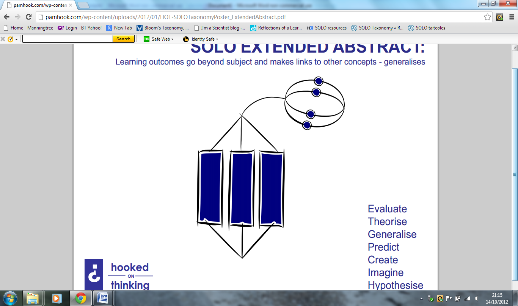 Suggest ways in which changes in behaviour and the use of alternative materials may limit the consumption of natural resources.Suggest ways in which waste products from industrial processes could be reduced.Use data to evaluate proposals for recycling materials.